January  2024 – The Open SchoolJanuary  2024 – The Open SchoolJanuary  2024 – The Open SchoolJanuary  2024 – The Open SchoolJanuary  2024 – The Open SchoolSunMonTueWedThuFri1 New Year's DayCLOSED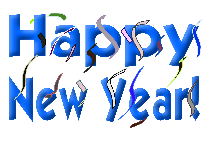 2 CLOSED3 CLOSED4 CLOSED5 CLOSED6 7 8 Back to School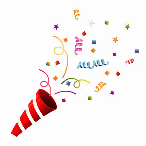 Sign Language - afternoon9 10 Music w/ Miss Aysia morning11 Spanish - morning12 Miss Reanna – UW art museum 10:0013 14 15 Martin Luther King Jr.SCHOOL CLOSED16 Board Meeting 6:0017 Music w/ Miss Aysia morning18 (normal hours here)Spanish - morning19 (normal hours here)Miss Joni – UW art museum 10:00Music w/ Mr. Bravo afternoon20 21 22 Sign Language - afternoon23 Library Storytime – afternoonMiss Joni – 1:00Miss Laura & Miss Reanna 1:30Staff Meeting 5:3024 Music w/ Miss Aysia morning25 Gym – Civic Center 1:00 -2:00Spanish - morning26 Miss Laura – UW art museum 10:00Music w/ Mr. Bravo afternoon27 28 29 Sign Language - afternoon30 School Assembly 9:00 a.m.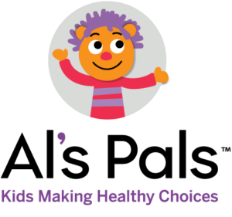 31 Music w/ Miss Aysia morningUpcoming: February 16 - 11:30 dismissalFebruary 19 Closed Presidents’ DayUpcoming: February 16 - 11:30 dismissalFebruary 19 Closed Presidents’ DayUpcoming: February 16 - 11:30 dismissalFebruary 19 Closed Presidents’ Day